                              Faculty Profile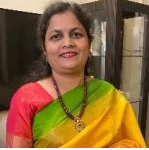 Name of Faculty: Mrs. J. D. Waghmare                                                                                     Present Position :   I/C HOD, Electrical Engineering Address              :   Government Polytechnic, MumbaiMobile No.        : 9422180100     E-Mail Id           : jwaghmare@rediffmail.comDate of joining (Govt of Maharashtra)  :  30/10/1995                          (Govt. Poly. Mumbai)  :  16/06/2012 Total Teaching Experience in years:  29 yearsMemberships of professional organizations/Bodies :   ISTE , BANAEQUALIFICATIONS: (Graduation and Onwards)CAREER DETAILS:TRAINING COURSES ATTENDED:Publications : --Specialization/ Area of Interest: Integrated Power SystemPortfolios handled at institute level(Last 3 years): I/C HOD, Exam CoordinatorPortfolios handled at department level(Last 3 years): I/C HOD, Exam Coordinator,                                                                                NBA Criteria No.3 Coordinator, Class teacher of SYEE, Detention coordinator, Academic Monitoring, MSBTE Equivalence , Practical Exam coordinator Sr. No.DegreeUniversityClass AwardYear of Passing01B.E. in Electronics & PowerVRCE, Nagpur First Class199202M.Tech in Integrated Power SystemNagpurFirst Class with Distinction2007Sr. No.OrganizationDesignationDurationPeriodWork Done in Brief01Govt Polytechnic SakoliLecturer30/10/1995 to 13/12/19951 month 13 daysTeaching02Govt Polytechnic RatnagiriLecturer16/12/1995 to 08/09/19982 years 8 months 22 daysTeaching03Govt Polytechnic WashimLecturer09/09/1998 to 30/08/199911 months 10 daysTeaching04Govt Polytechnic YavatmalLecturer31/08/1999 to 26/07/20022 years 11 months 4 daysTeaching05Govt Polytechnic KhamgaonLecturer27/07/2002 to 04/07/20052 years 11 months 23 daysTeaching06Govt Polytechnic NagpurLecturer05/07/2005 to 15/06/20126 years 11 months 10 daysTeaching07Govt Polytechnic MumbaiLecturer16/06/2012 to tillTeaching2019-202019-202019-202019-202019-20S.N.Training nameInstitute Duration Days1NBA AccreditationG P Mumbai22/04/2019 to 26/04/20191 week ( 5 days)2Virtual Laboratory G P Mumbai29/06/2019 1 day3Laboratory Safety Management G P Mumbai23/09/2019 to 27/09/20191 week ( 5 days)4Quality Improvement and Industry Coordination G P Mumbai16/12/2019 to 20/12/20191 week ( 5 days)2020-212020-212020-212020-212020-211Overview of NBA Norms & Preparation for AccreditationGovernment Polytechnic,Sakoli18-22 May 2020 1 week (5days) FDP2Recent developments in electrical & electronics Engineering PVKK Institute of Technology19/6/20-21/6/203 days FDP3Environmental Sustainability & Green EnergyGovindrao Wanjari College of Engg, Nagpur29/6/20 – 3/7/201 week (5days) FDP4G Suite &Allied tools in EducationSant Gadge Baba Amravati University, Amravati26/6/20 – 4/7/20 1 week ( 9 days) FDP5Artificial Intelligence Geospatial Technology for Sustainable DevelopmentAmity University ,Mumbai11/1/21 – 15/1/211 week (5days) FDP6New emerging Trends in Data analysis Government Polytechnic,Nagpur11/1/21 – 16/1/211 week (6 days) FDP7Environmental challenges:Process & Pulp IndustryGovt College of Engg,Chandrapur23/2/21 – 1/3/211 week (7 days) FDP2021-222021-222021-222021-222021-221Recent trends in Science, engineering & TechnologyGovindrao Wanjari college of engg & technology, Nagpur15/6/21 – 17/6/213 days FDP2Research Methodology & Optimization TechniquesGovernment Polytechnic, Nashik ( ATAL-AICTE)13/12/2021 – 17/12/20215 days FDP